ΠΑΡΑΡΤΗΜΑ Ι.2ΕΝΤΥΠΟ ΥΠΟΒΟΛΗΣ ΑΙΤΗΣΗΣ ΧΡΗΜΑΤΟΔΟΤΗΣΗΣ ΠΡΑΞΗΣ ΜΕΡΟΣ 2(Υποβάλλεται σε pdf αρχείο συν/νο στην ηλεκτρονική υποβολή στο Πληροφοριακό Σύστημα Κρατικών Ενισχύσεων)ΑΞΟΝΑΣ ΠΡΟΤΕΡΑΙΟΤΗΤΑΣ 1ΕΝΙΣΧΥΣΗ ΤΗΣ ΑΝΤΑΓΩΝΙΣΤΙΚΟΤΗΤΑΣ, ΤΗΣ ΕΛΚΥΣΤΙΚΟΤΗΤΑΣ ΚΑΙ ΤΗΣ ΕΞΩΣΤΡΕΦΕΙΑΣ ΤΗΣ ΠΕΡΙΦΕΡΕΙΑΣ (ΙΔΙΑΙΤΕΡΑ ΤΩΝ ΜΜΕ), ΜΕΤΑΒΑΣΗ ΣΤΗΝ ΠΟΙΟΤΙΚΗ ΕΠΙΧΕΙΡΗΜΑΤΙΚΟΤΗΤΑ, ΜΕ ΑΙΧΜΗ ΤΗΝ ΚΑΙΝΟΤΟΜΙΑ ΚΑΙ ΑΥΞΗΣΗ ΤΗΣ ΠΕΡΙΦΕΡΕΙΑΚΗΣ ΠΡΟΣΤΙΘΕΜΕΝΗΣ ΑΞΙΑΣΘΕΜΑΤΙΚΟΣ ΣΤΟΧΟΣ 03Βελτίωση της ανταγωνιστικότητας των μικρομεσαίων επιχειρήσεων και του γεωργικού τομέα (για το ΕΓΤΑΑ) και του τομέα της αλιείας και της υδατοκαλλιέργειας (για το ΕΤΘΑ)ΔΡΑΣΗ ΕΝΙΣΧΥΣΗΣ  3α.ΤΑΠΤοΚ.1 «Ενίσχυση του εκσυγχρονισμού επιχειρήσεων που δραστηριοποιούνται στην παροχή τουριστικών υπηρεσιών ή στην παραγωγή και διάθεση -μεταποιητικών προϊόντων»0. ΓΕΝΙΚΑ ΣΤΟΙΧΕΙΑ ΔΡΑΣΗΣ1. ΓΕΝΙΚΑ ΣΤΟΙΧΕΙΑ ΕΠΕΝΔΥΣΗΣ2. ΒΑΣΙΚΑ ΣΤΟΙΧΕΙΑ ΦΟΡΕΑ ΕΠΕΝΔΥΣΗΣ2.1 ΓΕΝΙΚΑ ΣΤΟΙΧΕΙΑ2.2 ΔΙΕΥΘΥΝΣΗ ΕΔΡΑΣ2.3	ΔΙΕΥΘΥΝΣΗ ΥΠΟΚΑΤΑΣΤΗΜΑΤΟΣ(συμπληρώνεται μόνο στην περίπτωση που η έδρα της επιχείρησης δεν είναι στην περιοχή εφαρμογής της Στρατηγικής ΤΑΠΤοΚ «Αρκαδία 2020»3. ΣΤΟΙΧΕΙΑ ΝΟΜΙΜΟΥ ΕΚΠΡΟΣΩΠΟΥ ΤΟΥ ΔΙΚΑΙΟΥΧΟΥ ΦΟΡΕΑ4. ΣΤΟΙΧΕΙΑ ΔΙΚΑΙΟΥΧΩΝ/ΕΤΑΙΡΩΝ/ΜΕΤΟΧΩΝ ΤΟΥ ΦΟΡΕΑ ΤΟΥ ΕΠΙΧΕΙΡΗΜΑΤΙΚΟΥ ΣΧΕΔΙΟΥ4.1 ΣΤΟΙΧΕΙΑ ΔΙΚΑΙΟΥΧΩΝ/ΕΤΑΙΡΩΝ/ΜΕΤΟΧΩΝΟ παρακάτω πίνακας συμπληρώνεται για κάθε εταίρο/μέτοχο και με προσθήκη τόσων εγγραφών όσων απαιτούνται ώστε το άθροισμα των επιμέρους ποσοστών συμμετοχής να ισούται με 100%.4.2	ΛΟΙΠΑ ΣΤΟΙΧΕΙΑ ΔΙΚΑΙΟΥΧΩΝ/ΕΤΑΙΡΩΝ/ΜΕΤΟΧΩΝ 4.2.1	ΕΜΠΕΙΡΙΑ ΔΙΚΑΙΟΥΧΟΥ/ΕΤΑΙΡΩΝ/ΜΕΤΟΧΩΝ ΤΟΥ ΦΟΡΕΑ ΤΟΥ ΕΠΙΧΕΙΡΗΜΑΤΙΚΟΥ ΣΧΕΔΙΟΥ ΣΕ ΣΧΕΤΙΚΕΣ ΜΕ ΤΗΝ ΕΠΕΝΔΥΣΗ ΔΡΑΣΤΗΡΙΟΤΗΤΕΣΓίνεται αναφορά στην εμπειρία έστω και ενός εκ των εταίρων / μετόχων της επιχείρησης υπό την προϋπόθεση ότι το ποσοστό συμμετοχής του στο κεφάλαιο της Εταιρείας είναι ίσο ή μεγαλύτερο του 25%. Σε περίπτωση ατομικής επιχείρησης ή μονοπρόσωπης εταιρείας λαμβάνονται υπόψη τα στοιχεία του επιχειρηματία ή του μοναδικού εταίρου αντίστοιχα.Στην περίπτωση που στους βασικούς μετόχους/εταίρους συμπεριλαμβάνεται νομικό πρόσωπο και επιλεγεί για την τεκμηρίωση του παρόντος κριτηρίου, αξιολογείται η εμπειρία (συνάφεια και έτη δραστηριοποίησης) αυτού.Σημειώσεις: 1.	Λαμβάνεται υπόψη η ισχύουσα μετοχική σύνθεση κατά την ημερομηνία έκδοσης της παρούσας πρόσκλησης2.	Το χρονικό διάστημα της εμπειρίας λογίζεται ως την ημερομηνία υποβολής του επενδυτικού σχεδίου.4.2.2	ΣΥΝΑΦΕΙΑ ΤΙΤΛΟΥ ΣΠΟΥΔΩΝ ΕΠΙΧΕΙΡΗΜΑΤΙΑ/ ΕΤΑΙΡΟΥ/ ΕΤΑΙΡΩΝ/ ΜΕΤΟΧΩΝ ΜΕ ΤΟΝ ΚΑΔ ΤΗΣ ΕΠΕΝΔΥΣΗΣΓίνεται αναφορά σε τυχόν συνάφεια του τίτλου σπουδών [μεταδευτεροβάθμιας εκπαίδευσης (ΙΕΚ), τριτοβάθμιας εκπαίδευσης (πτυχίο Πανεπιστημίου/ΑΤΕΙ, μεταπτυχιακός ή διδακτορικός τίτλος)]έστω και ενός εκ των μετόχων/εταίρων, υπό την προϋπόθεση ότι το ποσοστό συμμετοχής του στο κεφάλαιο της Εταιρείας είναι ίσο ή μεγαλύτερο του 25%.Σε περίπτωση ατομικής επιχείρησης ή μονοπρόσωπης εταιρείας αναφέρονται τα στοιχεία των σπουδών του επιχειρηματία ή του μοναδικού εταίρου αντίστοιχα.Στην περίπτωση που στους βασικούς εταίρους/μετόχους συμπεριλαμβάνεται νομικό πρόσωπο με ίσο ή μεγαλύτερο ποσοστό συμμετοχής του 25% και επιλεγεί για την τεκμηρίωση του παρόντος κριτηρίου, γίνεται αναφορά στη συνάφεια του τίτλου σπουδών του Διαχειριστή ή του Διευθύνοντος Συμβούλου ή του Προέδρου του ΔΣ.Σημείωση: Λαμβάνεται υπόψη η ισχύουσα μετοχική σύνθεση κατά την ημερομηνία έκδοσης της παρούσας πρόσκλησης.5. ΚΩΔΙΚΟΣΑΣΚΗΣΗΣ ΔΡΑΣΤΗΡΙΟΤΗΤΑΣ (Κ.Α.Δ.)Συμπληρώνεται ο ΚΑΔ με βάση τον οποίο θα καταταχτεί η επιχείρηση στην αντίστοιχη κατηγορίαΣημείωση: Η ημερομηνία προσθήκης ΚΑΔ θα πρέπει να είναι προγενέστερη της ημερομηνίας υποβολής της πρότασης6. ΣΤΟΙΧΕΙΑ ΕΤΑΙΡΩΝ/ΜΕΤΟΧΩΝ/ΣΥΝΔΕΔΕΜΕΝΩΝ6.1.	ΣΥΜΜΕΤΟΧΗ ΦΟΡΕΑ Ή ΕΤΑΙΡΩΝ Ή ΜΕΤΟΧΩΝ ΣΕ ΑΛΛΕΣ ΕΠΙΧΕΙΡΗΣΕΙΣΣτην περίπτωση που συμπληρωθεί ΝΑΙ έστω και σε ένα από τα παραπάνω πεδία, είναι υποχρεωτική η συμπλήρωση του παρακάτω πίνακα για κάθε εταίρο / μέτοχο (είτε φυσικό πρόσωπο είτε νομικό πρόσωπο) του φορέα που συμμετέχει σε άλλη επιχείρηση.Στοιχεία Επιχειρήσεων στις οποίες συμμετέχουν οι Μέτοχοι (συμπεριλαμβανομένων των offshore)6.2.	ΣΤΟΙΧΕΙΑ ΣΥΝΔΕΔΕΜΕΝΩΝ / ΣΥΝΕΡΓΑΖΟΜΕΝΩΝ ΕΠΙΧΕΙΡΗΣΕΩΝ (συμπεριλαμβανομένων των offshore)Οι παρακάτω πίνακες έχουν τη δυνατότητα προσθήκης όσων εγγραφών/γραμμών απαιτούνται.Συνδεδεμένες Επιχειρήσεις (βάσει της δήλωσης που υποβλήθηκε)Συνεργαζόμενες Επιχειρήσεις (βάσει της δήλωσης που υποβλήθηκε)6.3	 ΣΥΓΚΕΝΤΡΩΤΙΚΑ ΣΤΟΙΧΕΙΑ ΜΕΓΕΘΟΥΣ ΚΑΙ ΟΙΚΟΝΟΜΙΚΩΝ ΑΠΟΤΕΛΕΣΜΑΤΩΝ ΤΗΣ ΕΠΙΧΕΙΡΗΣΗΣΣυμπεριλαμβάνονται και τα στοιχεία συνδεδεμένων και συνεργαζόμενων επιχειρήσεων σύμφωνα με τον ορισμό των ΜΜΕ7. ΣΤΟΙΧΕΙΑ ΣΩΡΕΥΣΗΣΚΡΑΤΙΚΩΝ ΕΝΙΣΧΥΣΕΩΝ (DE MINIMIS)7.1 ΣΤΟΙΧΕΙΑ ΣΩΡΕΥΣΗΣ ΚΡΑΤΙΚΩΝ ΕΝΙΣΧΥΣΕΩΝ (DE MINIMIS) ΤΗΣ ΕΠΙΧΕΙΡΗΣΗΣ7.2 ΣΤΟΙΧΕΙΑ ΣΩΡΕΥΣΗΣ ΚΡΑΤΙΚΩΝ ΕΝΙΣΧΥΣΕΩΝ ΜΗ ΗΣΣΟΝΟΣ ΣΗΜΑΣΙΑΣ ΤΗΣ ΕΠΙΧΕΙΡΗΣΗΣ7.3 ΕΝΙΣΧΥΣΕΙΣ DE MINIMIS ΣΕ ΣΥΝΔΕΔΕΜΕΝΕΣ ΚΑΙ ΣΥΝΕΡΓΑΖΟΜΕΝΕΣ7.4 ΜΗ ΕΝΙΣΧΥΣΕΙΣ DE MINIMIS ΣΕ ΣΥΝΔΕΔΕΜΕΝΕΣ ΚΑΙ ΣΥΝΕΡΓΑΖΟΜΕΝΕΣ8. ΣΤΟΙΧΕΙΑ ΤΑΥΤΟΤΗΤΑΣ ΕΠΕΝΔΥΣΗΣ8.1.	ΒΑΣΙΚΑ ΣΤΟΙΧΕΙΑ ΤΟΠΟΥ ΥΛΟΠΟΙΗΣΗΣ ΤΗΣ ΕΠΕΝΔΥΣΗΣ8.2.	Κ.Α.Δ. ΕΠΕΝΔΥΣΗΣ (εφόσον είναι παραπάνω από ένας προστίθεται γραμμή)8.3.	ΣΤΟΙΧΕΙΑ ΥΠΕΥΘΥΝΟΥ ΕΡΓΟΥΤα στοιχεία του Υπεύθυνου Έργου συμπληρώνονται εφ’ όσον διαφέρουν από το Νόμιμο Εκπρόσωπο της εταιρείας9. ΤΗΡΗΣΗ ΕΘΝΙΚΩΝ ΚΑΙ ΕΝΩΣΙΑΚΩΝ ΚΑΝΟΝΩΝ (ΚΡΙΤΗΡΙΑ ΑΠΟΚΛΕΙΣΜΟΥ)Προϋπόθεση για τη συνέχιση της διαδικασίας είναι η θετική απάντηση ΝΑΙ σε όλα τα ανωτέρω. Αν ΟΧΙ δεν ικανοποιείται ο έλεγχος πληρότητας.10. ΠΕΡΙΓΡΑΦΗ ΕΠΙΧΕΙΡΗΜΑΤΙΚΟΥ ΣΧΕΔΙΟΥ10.1 ΣΤΟΙΧΕΙΑ ΕΠΕΝΔΥΣΗΣ10.2 ΩΡΙΜΟΤΗΤΑ ΕΠΕΝΔΥΣΗΣΑιτούμενες Άδειες ή ΕγκρίσειςΑν απαιτούνται για την υλοποίηση της επένδυσης ειδικές άδειες ή εγκρίσεις, συμπληρώνεται ο παρακάτω Πίνακας10.3ΧΡΟΝΟΔΙΑΓΡΑΜΜΑ10.4 	ΕΠΑΡΚΕΙΑ ΚΑΛΥΨΗΣ ΙΔΙΩΤΙΚΗΣ ΣΥΜΜΕΤΟΧΗΣ11. ΑΝΑΛΥΤΙΚΑ ΣΤΟΙΧΕΙΑ ΤΟΥ ΕΡΓΟΥ ΩΣ ΠΡΟΣ ΤΟ ΟΙΚΟΝΟΜΙΚΟ ΑΝΤΙΚΕΙΜΕΝΟ11.1	ΤΕΚΜΗΡΙΩΣΗ / ΑΝΑΛΥΣΗ ΑΝΑ ΚΑΤΗΓΟΡΙΑ ΕΠΙΛΕΞΙΜΩΝ ΔΑΠΑΝΩΝ12ΣΥΣΤΗΜΑ ΔΙΑΣΦΑΛΙΣΗΣ ΠΟΙΟΤΗΤΑΣ13 ΧΡΗΜΑΤΟΔΟΤΙΚΟ ΣΧΗΜΑ13. ΛΟΙΠΕΣ ΠΛΗΡΟΦΟΡΙΕΣΗ υποβολή Αίτησης Χρηματοδότησης επέχει θέση υπεύθυνης δήλωσης του άρθρου 8 του ν.1599/1986 (Α΄75) όσον αφορά την αλήθεια, ακρίβεια και πληρότητα των στοιχείων που αναφέρονται σε αυτήν. Συνεπώς, θα πρέπει να εμφανίζει ταυτότητα περιεχομένου με τα ζητούμενα δικαιολογητικά του σχετικού Παραρτήματος της Αναλυτικής Πρόσκλησης για την έκδοση της απόφασης ένταξης. Ανακρίβεια στοιχείων που δηλώνονται στην αίτηση επισύρει τις προβλεπόμενες ποινικές και διοικητικές κυρώσεις.Ο δικαιούχος φέρει την ευθύνη της πλήρους και ορθής συμπλήρωσης της αίτησης χρηματοδότησης. Διόρθωση ή τροποποίηση ή συμπλήρωση των αιτήσεων, συμπλήρωση τυχόν ελλειπόντων στοιχείων, έστω και συμπληρωματικών ή διευκρινιστικών, δεν επιτρέπεται μετά την ολοκλήρωση της ηλεκτρονικής υποβολής της αίτησης.Ο δικαιούχος αποδέχεται ότι τα μηνύματα που θα αποστέλλονται από τον ΕΦ «ΟΤΔ ΤΑΠΤοΚ ΑΡΚΑΡΙΑ 2020 ΑΚΜΕ» μέσω ηλεκτρονικού ταχυδρομείου και ειδικότερα στη διεύθυνση e-mail που έχει δηλώσει στο σημείο 3. του Έντυπου Υποβολής, επέχουν θέση κοινοποίησης και συνεπάγονται την έναρξη όλων των εννόμων συνεπειών και προθεσμιών.Ο δικαιούχος αποδέχεται ότι θα τηρηθούν όλοι οι εθνικοί και ενωσιακοί κανόνες και οι κατευθυντήριες γραμμές, καθώς και οι οριζόντιες πολιτικές της ΕΕ.Ο δικαιούχος δηλώνει ότι υπάρχουν όλες οι απαιτούμενες άδειες για την υλοποίηση του έργου ή όσες απαιτούνται θα αποκτηθούν στο χρονικό σημείο που νομίμως απαιτείται.Σε περίπτωση διαφοράς μεταξύ των στοιχείων που υποβάλλονται ηλεκτρονικά και αυτών που αναγράφονται στα επισυναπτόμενα της ηλεκτρονικής αίτησης, υπερισχύουν τα αναγραφόμενα στα πεδία της φόρμας ηλεκτρονικής υποβολής.Σφραγίδα – Υπογραφή ΑιτούντοςΕΠΙΧΕΙΡΗΣΙΑΚΟ ΠΡΟΓΡΑΜΜΑ «ΠΕΛΟΠΟΝΝΗΣΟΣ» 2014 – 2020ΕΝΔΙΑΜΕΣΟΣ ΦΟΡΕΑΣ ΔΙΑΧΕΙΡΙΣΗΣ  ΟΤΔ «ΤΑΠΤοΚ ΑΡΚΑΔΙΑ 2020 ΑΜΚΕ»ΚΩΔΙΚΟΣ ΠΡΑΞΗΣ (ΕΡΓΟΥ)ΤΙΤΛΟΣ ΠΡΑΞΗΣΤΙΤΛΟΣ ΠΡΑΞΗΣ (στα αγγλικά)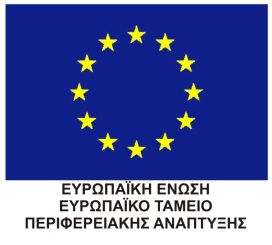 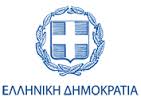 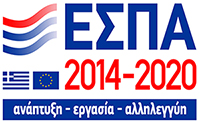 Κωδικός Προκήρυξης/ Δράσης3α.ΤΑΠΤοΚ.1Επιχειρησιακό Πρόγραμμα ΕΠ «Πελοπόννησος» 2014-2020Άξονας ΠροτεραιότηταςΑΠ 1Θεματικός ΣτόχοςΘΣ 3Είδος ΕνίσχυσηςΕπιχορήγηση (Grant)Καθεστώς ενίσχυσης (Θεσμικό Πλαίσιο)Καν. (ΕΕ) αριθ. 1407/2013 De MinimisΤαμείοΕΤΠΑΚωδικός ΠΣΚΕ πράξης (Υποχρεωτικό Πεδίο)Τίτλος Πράξης Συμπληρώνεται εκτός ΠΣΚΕ από τον δυνητικό δικαιούχοΤίτλος Πράξης στα Αγγλικά Συμπληρώνεται εκτός ΠΣΚΕ από τον δυνητικό δικαιούχοΠερίληψη Πρότασης (Υποχρεωτικό Πεδίο)Επωνυμία Φορέα Όπως έχει δηλωθεί στο έντυπο ηλεκτρονικής υποβολής στο ΠΣΚΕ (Υποχρεωτικό Πεδίο)Διακριτικός τίτλος Συμπληρώνεται ο διακριτικός τίτλος  της επιχείρησης εφ’ όσον υπάρχει.(Προαιρετικό πεδίο συμπλήρωσης)Α.Φ.Μ./VAT Συμπληρώνεται το ΑΦΜ της επιχείρησης (Υποχρεωτικό Πεδίο)Δ.Ο.Υ. Συμπληρώνεται η Δ.Ο.Υ. στην οποία ανήκει η επιχείρηση(Υποχρεωτικό Πεδίο)Είδος Επιχείρησης1. Κατηγορία Α’ της Αναλυτικής Πρόσκλησης2. Κατηγορία Β’ της Αναλυτικής Πρόσκλησης3. Κατηγορία Γ’ της Αναλυτικής Πρόσκλησης(Υποχρεωτικό Πεδίο)Νομική μορφήΑτομική/ΟΕ/ΕΕ/ΙΚΕ/ΕΠΕ/ΑΕ/ΚΟΙΝ.Σ.ΕΠ./ΝΕΠΑ(Υποχρεωτικό Πεδίο)Μέγεθος επιχείρησηςΠολύ Μικρή/Μικρή/Μεσαία Σύμφωνα με τον ορισμό της ΜΜΕ (Παράρτημα IV)(Υποχρεωτικό Πεδίο)Ημερ/νία ίδρυσηςΣυμπληρώνεται η ημερομηνία έναρξης δραστηριότητας της επιχείρησης βάσει των στοιχείων της Δ.Ο.Υ.(Υποχρεωτικό Πεδίο)Είδος βιβλίωνΣυμπληρώνεται η κατηγορία βιβλίων που τηρεί η επιχείρηση(Υποχρεωτικό Πεδίο)ΚΑΔ επένδυσηςΣυμπληρώνεται ο ΚΑΔ της επιχείρησης  που αφορά στο Επενδυτικό Σχέδιο.(Υποχρεωτικό Πεδίο)Έδρα στην περιοχή εφαρμογής της Στρατηγικής ΤΑΠΤοΚΣυμπληρώνεται ΝΑΙ εάν η έδρα της επιχείρησης είναι στην περιοχή εφαρμογής της Στρατηγικής ΤΑΠΤοΚ αλλιώς συμπληρώνεται ΟΧΙ(Υποχρεωτικό Πεδίο)Υποκατ/μα στην περιοχή εφαρμογής της Στρατηγικής ΤΑΠΤοΚΣυμπληρώνεται ΝΑΙ εάν η επιχείρηση διαθέτει υποκατάστημα  στην περιοχή εφαρμογής της Στρατηγικής ΤΑΠΤοΚ και στο οποίο θα υλοποιηθεί το επενδυτικό σχέδιο, αλλιώς συμπληρώνεται ΟΧΙ  (Υποχρεωτικό Πεδίο)Χώρα (Υποχρεωτικό Πεδίο)Περιφέρεια(Υποχρεωτικό Πεδίο)Περιφερειακή Ενότητα(Υποχρεωτικό Πεδίο)Δήμος(Υποχρεωτικό Πεδίο)Δημοτική Ενότητα(Υποχρεωτικό Πεδίο)Δημοτική/Τοπική Κοινότητα(Υποχρεωτικό Πεδίο)Οδός – Αριθμός(Υποχρεωτικό Πεδίο)Τοποθεσία(Προαιρετικό πεδίο συμπλήρωσης)Ταχ. Κωδικός(Υποχρεωτικό Πεδίο)Τηλέφωνο Επικοινωνίας(Υποχρεωτικό Πεδίο)Fax(Προαιρετικό πεδίο συμπλήρωσης)Ιστοχώρος (Website)(Προαιρετικό πεδίο συμπλήρωσης)Ηλεκτρονική Διεύθυνση(e-mail)Αποκλειστικά της επιχείρησης ή του νόμιμου εκπροσώπου (Υποχρεωτικό Πεδίο)Χώρα (Υποχρεωτικό Πεδίο)Περιφέρεια(Υποχρεωτικό Πεδίο)Περιφερειακή Ενότητα(Υποχρεωτικό Πεδίο)Δήμος(Υποχρεωτικό Πεδίο)Δημοτική Ενότητα(Υποχρεωτικό Πεδίο)Δημοτική/Τοπική Κοινότητα(Υποχρεωτικό Πεδίο)Οδός – Αριθμός(Υποχρεωτικό Πεδίο)Τοποθεσία(Προαιρετικό πεδίο συμπλήρωσης)Ταχ. Κωδικός(Υποχρεωτικό Πεδίο)Τηλέφωνο Επικοινωνίας(Υποχρεωτικό Πεδίο)Fax(Προαιρετικό πεδίο συμπλήρωσης)Ιστοχώρος (Website)(Προαιρετικό πεδίο συμπλήρωσης)Ηλεκτρονική Διεύθυνση(e-mail)Αποκλειστικά της επιχείρησης ή του νόμιμου εκπροσώπου (Υποχρεωτικό Πεδίο)Επώνυμο (Υποχρεωτικό Πεδίο)Όνομα(Υποχρεωτικό Πεδίο)Α.Φ.Μ./VAT(Υποχρεωτικό Πεδίο)Τηλέφωνο Επικοινωνίας(Υποχρεωτικό Πεδίο)Ηλεκτρονική Διεύθυνση(e-mail)(Υποχρεωτικό Πεδίο)Α/ΑΑ/Α1Ονοματεπώνυμο ή ΕπωνυμίαΟνοματεπώνυμο ή Επωνυμία(Υποχρεωτικό Πεδίο)Ποσοστό (%)Ποσοστό (%)το άθροισμα των ποσοστών όλων των μετόχων να είναι 100% (Υποχρεωτικό Πεδίο)Είδος ΠροσώπουΕίδος ΠροσώπουΦυσικό Πρόσωπο/Νομικό Πρόσωπο (Υποχρεωτικό Πεδίο)Μέτοχος εκτός ΕλλάδαςΜέτοχος εκτός ΕλλάδαςΝΑΙ/ΟΧΙ (Υποχρεωτικό Πεδίο)Α.Φ.Μ./VATΑ.Φ.Μ./VAT(Υποχρεωτικό Πεδίο)Δ.Ο.Υ.Δ.Ο.Υ. Συμπληρώνεται η Δ.Ο.Υ. στην οποία ανήκει η επιχείρηση(Υποχρεωτικό Πεδίο)Α. Δ.Τ. /ΔιαβατήριοΑ. Δ.Τ. /Διαβατήριο(Υποχρεωτικό Πεδίο)Διεύθυνση ΈδραςΧώρα(Υποχρεωτικό Πεδίο)Διεύθυνση ΈδραςΟδός / Αριθμός(Υποχρεωτικό Πεδίο)Διεύθυνση ΈδραςΠόλη(Υποχρεωτικό Πεδίο)Διεύθυνση ΈδραςΤαχ. Κωδικός(Υποχρεωτικό Πεδίο)Τηλέφωνο ΕπικοινωνίαςΤηλέφωνο Επικοινωνίας(Υποχρεωτικό Πεδίο)Ηλεκτρονική Διεύθυνση (e-mail)Ηλεκτρονική Διεύθυνση (e-mail)(Υποχρεωτικό Πεδίο)Έτος Ίδρυσης ΕπιχείρησηςΈτος Ίδρυσης ΕπιχείρησηςΥποχρεωτικό μόνο στην περίπτωση νομικού προσώπουΑ.Φ.Μ. Νόμιμου ΕκπροσώπουΑ.Φ.Μ. Νόμιμου ΕκπροσώπουΥποχρεωτικό μόνο στην περίπτωση νομικού προσώπουΘέση Εταίρου/Μετόχου στον ΦορέαΘέση Εταίρου/Μετόχου στον Φορέα(Υποχρεωτικό Πεδίο)Ιδιοκτήτης/Εταίρος/Μέτοχος(Υποχρεωτικό Πεδίο)(Υποχρεωτικό Πεδίο)(Υποχρεωτικό Πεδίο)Ποσοστό συμμετοχής στην εταιρική/μετοχή σύνθεση της ΕταιρείαςΠοσοστό συμμετοχής στην εταιρική/μετοχή σύνθεση της ΕταιρείαςΠοσοστό συμμετοχής στην εταιρική/μετοχή σύνθεση της Εταιρείας(Υποχρεωτικό Πεδίο)Περιγραφή εργασίας/ ΕιδικότηταΧρονικό διάστημα απασχόλησης (από – έως)Διάρκεια απασχόλησης (σε μήνες – έως 2 δεκαδικά ψηφία)Τεκμηρίωση συνάφειας με ΚΑΔ επένδυσηςΙδιοκτήτης/Εταίρος/Μέτοχος(Υποχρεωτικό Πεδίο)(Υποχρεωτικό Πεδίο)(Υποχρεωτικό Πεδίο)Ποσοστό συμμετοχής στην εταιρική/μετοχή σύνθεση της ΕταιρείαςΠοσοστό συμμετοχής στην εταιρική/μετοχή σύνθεση της ΕταιρείαςΠοσοστό συμμετοχής στην εταιρική/μετοχή σύνθεση της Εταιρείας(Υποχρεωτικό Πεδίο)Περιγραφή εργασίας/ ΕιδικότηταΧρονικό διάστημα απασχόλησης (από – έως)Διάρκεια απασχόλησης (σε μήνες – έως 2 δεκαδικά ψηφία)Τεκμηρίωση συνάφειας με ΚΑΔ επένδυσηςΑ/ΑΚωδικόςΠεριγραφή Κ.Α.Δ.Ημερομηνία προσθήκης1βάσει εγγράφου από Δ.Ο.ΥΟ Φορέας ή οι εταίροι ή οι Μέτοχοι του συμμετέχουν σε άλλες επιχειρήσεις;ΝΑΙ/ΟΧΙΟ Φορέας ή οι Μέτοχοι του συμμετέχουν σε επιχειρήσεις offshore;ΝΑΙ/ΟΧΙΑ/ΑΟνοματεπώνυμο ΜετόχουΑΦΜ ΕπιχείρησηςΕπωνυμία ΕπιχείρησηςΈτος ΊδρυσηςΑντικείμενο ΕπιχείρησηςΠοσοστό Συμμ/χήςΘέση στην ΕπιχείρησηΑ/ΑΣυνδεδεμένος ΦορέαςΑΦΜ ΕπιχείρησηςΠερίοδος Αναφοράς(συμπληρώνεται για κάθε έτος σύνδεσης ξεχωριστά για το διάστημα 2016-2018)Απασχ/νοι (ΕΜΕ)Σύνολο Ενεργητικού (€)Κύκλος Εργασιών (€)Συμπληρώνεται η επωνυμία του συνδεδεμένου φορέα (Υποχρεωτικό Πεδίο)Συμπληρώνεται το ΑΦΜτου συνδεδεμένου φορέα (Υποχρεωτικό Πεδίο)Συμπληρώνεται με το έτοςπου αφορά η σύνδεση(Υποχρεωτικό Πεδίο)Συμπληρώνονται οι απασχολούμενοι(ΕΜΕ) του συνδεδεμένου φορέα για το αντίστοιχο έτος(Υποχρεωτικό Πεδίο)Συμπληρώνεται το σύνολοτου ενεργητικού του συνδεδεμένου φορέα για το αντίστοιχο έτος (Υποχρεωτικό Πεδίο)Συμπληρώνεταιτο σύνολο του κύκλου εργασιών του συνδεδεμένου φορέα για το αντίστοιχο έτος (Υποχρεωτικό Πεδίο)Α/ΑΣυνεργαζόμενος ΦορέαςΑΦΜ ΕπιχείρησηςΠερίοδος Αναφοράς(συμπληρώνεται για κάθε έτος σύνδεσης ξεχωριστά για το διάστημα 2016-2018)Απασχ/νοι (ΕΜΕ)Σύνολο Ενεργητικού (€)Κύκλος Εργασιών (€)Συμπληρώνεται η επωνυμία του συνεργαζόμενου φορέα (Υποχρεωτικό Πεδίο)Συμπληρώνεται το ΑΦΜ του συνεργαζόμενου φορέα (Υποχρεωτικό Πεδίο)Συμπληρώνεται με το έτος που αφορά η σύνδεση(Υποχρεωτικό Πεδίο)Συμπληρώνονται οι απασχολούμενοι (ΕΜΕ) του συνεργαζόμενου φορέα για το αντίστοιχο έτος (Υποχρεωτικό Πεδίο)Συμπληρώνεται το σύνολο του ενεργητικού του συνεργαζόμενου φορέα για το αντίστοιχο έτος (Υποχρεωτικό Πεδίο)Συμπληρώνεται το σύνολο του κύκλου εργασιών του συνεργαζόμενου φορέα για το αντίστοιχο έτος (Υποχρεωτικό Πεδίο)Οικ. ΈτοςΣυνολικός Κύκλος Εργασιών (€)Σύνολο Ενεργητικού(€)Κέρδη Προ Τόκων, Φόρων και Αποσβέσεων (€)Αριθμός Απασχολούμενων        (σε ΕΜΕ)201720182019Ονομασία Προγράμματος από το οποίο η επιχείρηση έχει αποκτήσει έννομο δικαίωμα λήψης ενίσχυσης, από 01.01.2016 και μετάΦορέας Χορήγησης ενίσχυσηςΑρ. Πρωτ/λου & Ημ/νια Εγκριτικής ΑπόφασηςΕγκριθέν Ποσό ΕνίσχυσηςΚαταβληθέν Ποσό ΕνίσχυσηςΗμ/νια Καταβολήςτελευταίας χρηματοδότησηςΤρέχουσα Φάση Εξέλιξης του ΈργουΕπωνυμία και Α.Φ.Μ. του ΔικαιούχουΟνομασία Προγράμματος από το οποίο η επιχείρηση έχει αποκτήσει έννομο δικαίωμα λήψης ενίσχυσης, από 01.01.2016 και μετάΦορέας Χορήγησης ενίσχυσηςΑρ. Πρωτ/λου & Ημ/νια Εγκριτικής ΑπόφασηςΕγκριθέν Ποσό ΕνίσχυσηςΚαταβληθέν Ποσό ΕνίσχυσηςΗμ/νια Καταβολής τελευταίας χρηματοδότησηςΤρέχουσα Φάση Εξέλιξης του ΈργουΕπωνυμία και Α.Φ.Μ. του ΔικαιούχουΟνομασία Προγράμματος από το οποίο η επιχείρηση έχει αποκτήσει έννομο δικαίωμα λήψης ενίσχυσης, από 01.01.2016 και μετάΦορέας Χορήγησης ενίσχυσηςΑρ. Πρωτ/λου & Ημ/νια Εγκριτικής ΑπόφασηςΕγκριθέν Ποσό ΕνίσχυσηςΚαταβληθέν Ποσό ΕνίσχυσηςΗμ/νια Καταβολής τελευταίας χρηματοδότησηςΤρέχουσα Φάση Εξέλιξης του ΈργουΕπωνυμία και Α.Φ.Μ. του ΔικαιούχουΟνομασία Προγράμματος από το οποίο η επιχείρηση έχει αποκτήσει έννομο δικαίωμα λήψης ενίσχυσης, από 01.01.2016 και μετάΦορέας Χορήγησης ενίσχυσηςΑρ. Πρωτ/λου & Ημ/νια Εγκριτικής ΑπόφασηςΕγκριθέν Ποσό ΕνίσχυσηςΚαταβληθέν Ποσό ΕνίσχυσηςΗμ/νια Καταβολήςτελευταίας χρηματοδότησηςΤρέχουσα Φάση Εξέλιξης του ΈργουΕπωνυμία και Α.Φ.Μ. του ΔικαιούχουΠεριφέρεια(Υποχρεωτικό Πεδίο)Περιφερειακή Ενότητα(Υποχρεωτικό Πεδίο)Δήμος(Υποχρεωτικό Πεδίο)Δημοτική Ενότητα(Υποχρεωτικό Πεδίο)Δημοτική/Τοπική Κοινότητα(Υποχρεωτικό Πεδίο)Οδός – Αριθμός(Υποχρεωτικό Πεδίο)Τοποθεσία(Υποχρεωτικό Πεδίο)Ταχ. Κωδικός(Υποχρεωτικό Πεδίο)Τηλέφωνο Επικοινωνίας(Υποχρεωτικό Πεδίο)Fax(Προαιρετικό πεδίο συμπλήρωσης)Ηλεκτρονική Διεύθυνση(e-mail)(Υποχρεωτικό Πεδίο)Α/ΑΚωδικόςΠεριγραφή Κ.Α.Δ.1(Επιλέγεται από τους επιλέξιμους ΚΑΔ της Αναλυτικής Προκήρυξης)ΕπώνυμοΕπώνυμο (Υποχρεωτικό Πεδίο)ΌνομαΌνομα(Υποχρεωτικό Πεδίο)Α.Φ.Μ.Α.Φ.Μ.(Υποχρεωτικό Πεδίο)Περιφερειακή ΕνότηταΠεριφερειακή ΕνότηταΑρκαδίαςΔΙΕΥΘΥΝΣΗ ΕΠΙΚΟΙΝΩΝΙΑΣΟΔΟΣ – ΑΡΙΘΜΟΣ(Υποχρεωτικό Πεδίο)ΔΙΕΥΘΥΝΣΗ ΕΠΙΚΟΙΝΩΝΙΑΣΠΟΛΗ(Υποχρεωτικό Πεδίο)ΔΙΕΥΘΥΝΣΗ ΕΠΙΚΟΙΝΩΝΙΑΣΤΑΧ. ΚΩΔΙΚΟΣ(Υποχρεωτικό Πεδίο)Τηλέφωνο Επικοινωνίας (Σταθερό)Τηλέφωνο Επικοινωνίας (Σταθερό)(Υποχρεωτικό Πεδίο)Τηλέφωνο Επικοινωνίας (Κινητό)Τηλέφωνο Επικοινωνίας (Κινητό)(Υποχρεωτικό Πεδίο)FaxFax(Προαιρετικό πεδίο συμπλήρωσης)Ηλεκτρονική Διεύθυνση(e-mail)Ηλεκτρονική Διεύθυνση(e-mail)(Υποχρεωτικό Πεδίο)Τήρηση των εθνικών και ενωσιακών κανόνων για τη δημοσιότητα, την πληροφόρηση και τη διάχυση των αποτελεσμάτωνΟ δικαιούχος βεβαιώνει ότι το επενδυτικό σχέδιο περιλαμβάνει σαφείς και συγκεκριμένες δεσμεύσεις ως προς την τήρηση των εθνικών και ενωσιακών κανόνων περί δημοσιότητας και πληροφόρησης.NAI/OXIΤήρηση των εθνικών και ενωσιακών κανόνων που αφορούν κρατικές ενισχύσειςΟ δικαιούχος δεσμεύεται να τηρήσει τους εθνικούς και ενωσιακούς κανόνες που αφορούν τις κρατικές ενισχύσεις κατά το στάδιο της πρόσκλησης, της απόφασης ένταξης και πιθανών τροποποιήσεων αυτής.NAI/OXIΤήρηση των κατευθυντηρίων αρχών που προβλέπονται από τους Κανονισμούς και αφορούν στην προώθηση της ισότητας μεταξύ ανδρών και γυναικών και της μη διάκρισης και της προσβασιμότητας για τα ΑμεΑΟ δικαιούχος δεσμεύεται να τηρήσει τις σχετικές κατευθυντήριες γραμμές και να λάβει τα απαιτούμενα μέτρα.NAI/OXIΑναλυτική περιγραφή του Επενδυτικού Σχεδίου στην οποία θα πρέπει να περιλαμβάνονται - κατ΄ ελάχιστον - τα ακόλουθα:Σκοπός του Επενδυτικού Σχεδίου Σαφής περιγραφή του επενδυτικού σχεδίουΜεθοδολογία υλοποίησης (Υποχρεωτικό Πεδίο)Απαιτούνται για την υλοποίηση της επένδυσης ειδικές άδειες ή εγκρίσεις;Απαιτούνται για την υλοποίηση της επένδυσης ειδικές άδειες ή εγκρίσεις;NAI/OXI (Υποχρεωτικό Πεδίο)Έχουν εκδοθεί για την υλοποίηση της επένδυσης όλες οι απαιτούμενες άδειες (π.χ. άδειες δόμησης)Έχουν εκδοθεί για την υλοποίηση της επένδυσης όλες οι απαιτούμενες άδειες (π.χ. άδειες δόμησης)NAI/OXI(Υποχρεωτικό Πεδίο)Παρατηρήσεις: (Υποχρεωτικό Πεδίο) (Υποχρεωτικό Πεδίο)Α/ΑΕιδικές άδειες ή εγκρίσειςΈχει εκδοθεί1Αναφέρονται οι ειδικές άδειες ή εγκρίσεις που απαιτούνται για την υλοποίηση του επενδυτικού σχεδίουNAI/OXI (Υποχρεωτικό Πεδίο)ΦΑΣΕΙΣΕνέργειες για την ολοκλήρωση του επιχειρηματικού σχεδίουΜήνας έναρξηςΔιάρκεια σε μήνες123456789101112131415161718192021222324252627282930Τεκμηρίωση του χρονοδιαγράμματος (Διαδικασίες – Χρονοδιάγραμμα κλπ)Παρέχεται τεκμηρίωση του χρονοδιαγράμματος ανά φάση υλοποίησης της επένδυσης.  (Υποχρεωτικό Πεδίο)Στην περίπτωση που απαιτούνται άδειες για την έναρξη της επένδυσης (π.χ. έκδοση νέας άδειας λειτουργίας, λόγω ενσωμάτωσης συστήματος αυτοματισμού στη γραμμή παραγωγής) :α) αναφέρονται οι άδειες, β) περιγράφεται η διαδικασία αδειοδότησης,γ) εκτιμάται ο χρόνος για την έκδοσή τους.Αν δεν απαιτείται η έκδοση αδειών ή αυτές έχουν εκδοθεί, παρατίθεται σχετική τεκμηρίωση.Α/ΑΤρόπος κάλυψης ιδίας συμμετοχήςΠοσό (σε €)Τεκμηρίωση1Τραπεζικές καταθέσεις επιχείρησης (υπόλοιπα επαγγελματικών λογαριασμών επιχείρησης για υφιστάμενες εταιρείες ή ατομικών τραπεζικών λογαριασμών των μετόχων για νεοσύστατες ή ατομικές επιχειρήσεις)2Έγκριση ή Σύμβαση δανείου1ΚΤΙΡΙΑ, ΕΓΚΑΤΑΣΤΑΣΕΙΣ ΚΑΙ ΠΕΡΙΒΑΛΛΟΝ ΧΩΡΟΣΚΤΙΡΙΑ, ΕΓΚΑΤΑΣΤΑΣΕΙΣ ΚΑΙ ΠΕΡΙΒΑΛΛΟΝ ΧΩΡΟΣΚΤΙΡΙΑ, ΕΓΚΑΤΑΣΤΑΣΕΙΣ ΚΑΙ ΠΕΡΙΒΑΛΛΟΝ ΧΩΡΟΣΚΤΙΡΙΑ, ΕΓΚΑΤΑΣΤΑΣΕΙΣ ΚΑΙ ΠΕΡΙΒΑΛΛΟΝ ΧΩΡΟΣΑ/ΑΤίτλος δαπάνηςΠεριγραφήΤεκμηρίωση αναγκαιότητας και του κόστουςΕπιλέξιμο Κόστος (€)ΣΥΝΟΛΙΚΟ ΚΟΣΤΟΣΣΥΝΟΛΙΚΟ ΚΟΣΤΟΣΣΥΝΟΛΙΚΟ ΚΟΣΤΟΣΣΥΝΟΛΙΚΟ ΚΟΣΤΟΣ2ΜΗΧΑΝΗΜΑΤΑ ΚΑΙ ΛΟΙΠΟΣ ΕΞΟΠΛΙΣΜΟΣΜΗΧΑΝΗΜΑΤΑ ΚΑΙ ΛΟΙΠΟΣ ΕΞΟΠΛΙΣΜΟΣΜΗΧΑΝΗΜΑΤΑ ΚΑΙ ΛΟΙΠΟΣ ΕΞΟΠΛΙΣΜΟΣΜΗΧΑΝΗΜΑΤΑ ΚΑΙ ΛΟΙΠΟΣ ΕΞΟΠΛΙΣΜΟΣ2.1Μηχανήματα - εξοπλισμόςΜηχανήματα - εξοπλισμόςΜηχανήματα - εξοπλισμόςΜηχανήματα - εξοπλισμόςΑ/ΑΤίτλος δαπάνηςΠεριγραφήΤεκμηρίωση αναγκαιότητας και του κόστουςΕπιλέξιμο Κόστος (€)ΣΥΝΟΛΙΚΟ ΚΟΣΤΟΣΣΥΝΟΛΙΚΟ ΚΟΣΤΟΣΣΥΝΟΛΙΚΟ ΚΟΣΤΟΣΣΥΝΟΛΙΚΟ ΚΟΣΤΟΣ2ΜΗΧΑΝΗΜΑΤΑ ΚΑΙ ΛΟΙΠΟΣ ΕΞΟΠΛΙΣΜΟΣΜΗΧΑΝΗΜΑΤΑ ΚΑΙ ΛΟΙΠΟΣ ΕΞΟΠΛΙΣΜΟΣΜΗΧΑΝΗΜΑΤΑ ΚΑΙ ΛΟΙΠΟΣ ΕΞΟΠΛΙΣΜΟΣΜΗΧΑΝΗΜΑΤΑ ΚΑΙ ΛΟΙΠΟΣ ΕΞΟΠΛΙΣΜΟΣ2.2Μεταφορικά ΜέσαΜεταφορικά ΜέσαΜεταφορικά ΜέσαΜεταφορικά ΜέσαΑ/ΑΤίτλος δαπάνηςΠεριγραφήΤεκμηρίωση αναγκαιότητας και του κόστουςΕπιλέξιμο Κόστος (€)ΣΥΝΟΛΙΚΟ ΚΟΣΤΟΣΣΥΝΟΛΙΚΟ ΚΟΣΤΟΣΣΥΝΟΛΙΚΟ ΚΟΣΤΟΣΣΥΝΟΛΙΚΟ ΚΟΣΤΟΣ3ΛΟΓΙΣΜΙΚΑ ΚΑΙ ΥΠΗΡΕΣΙΕΣ ΛΟΓΙΣΜΙΚΟΥΛΟΓΙΣΜΙΚΑ ΚΑΙ ΥΠΗΡΕΣΙΕΣ ΛΟΓΙΣΜΙΚΟΥΛΟΓΙΣΜΙΚΑ ΚΑΙ ΥΠΗΡΕΣΙΕΣ ΛΟΓΙΣΜΙΚΟΥΛΟΓΙΣΜΙΚΑ ΚΑΙ ΥΠΗΡΕΣΙΕΣ ΛΟΓΙΣΜΙΚΟΥ3.1ΛογισμικόΛογισμικόΛογισμικόΛογισμικόΑ/ΑΤίτλος δαπάνηςΠεριγραφήΤεκμηρίωση αναγκαιότητας και του κόστουςΕπιλέξιμο Κόστος (€)ΣΥΝΟΛΙΚΟ ΚΟΣΤΟΣΣΥΝΟΛΙΚΟ ΚΟΣΤΟΣΣΥΝΟΛΙΚΟ ΚΟΣΤΟΣΣΥΝΟΛΙΚΟ ΚΟΣΤΟΣ3ΛΟΓΙΣΜΙΚΑ ΚΑΙ ΥΠΗΡΕΣΙΕΣ ΛΟΓΙΣΜΙΚΟΥΛΟΓΙΣΜΙΚΑ ΚΑΙ ΥΠΗΡΕΣΙΕΣ ΛΟΓΙΣΜΙΚΟΥΛΟΓΙΣΜΙΚΑ ΚΑΙ ΥΠΗΡΕΣΙΕΣ ΛΟΓΙΣΜΙΚΟΥΛΟΓΙΣΜΙΚΑ ΚΑΙ ΥΠΗΡΕΣΙΕΣ ΛΟΓΙΣΜΙΚΟΥ3.2ΙστοσελίδαΙστοσελίδαΙστοσελίδαΙστοσελίδαΑ/ΑΤίτλος δαπάνηςΠεριγραφήΤεκμηρίωση αναγκαιότητας και του κόστουςΕπιλέξιμο Κόστος (€)ΣΥΝΟΛΙΚΟ ΚΟΣΤΟΣΣΥΝΟΛΙΚΟ ΚΟΣΤΟΣΣΥΝΟΛΙΚΟ ΚΟΣΤΟΣΣΥΝΟΛΙΚΟ ΚΟΣΤΟΣ3ΛΟΓΙΣΜΙΚΑ ΚΑΙ ΥΠΗΡΕΣΙΕΣ ΛΟΓΙΣΜΙΚΟΥΛΟΓΙΣΜΙΚΑ ΚΑΙ ΥΠΗΡΕΣΙΕΣ ΛΟΓΙΣΜΙΚΟΥΛΟΓΙΣΜΙΚΑ ΚΑΙ ΥΠΗΡΕΣΙΕΣ ΛΟΓΙΣΜΙΚΟΥΛΟΓΙΣΜΙΚΑ ΚΑΙ ΥΠΗΡΕΣΙΕΣ ΛΟΓΙΣΜΙΚΟΥ3.3E-Shop (πέραν της Ιστοσελίδας)E-Shop (πέραν της Ιστοσελίδας)E-Shop (πέραν της Ιστοσελίδας)E-Shop (πέραν της Ιστοσελίδας)Α/ΑΤίτλος δαπάνηςΠεριγραφήΤεκμηρίωση αναγκαιότητας και του κόστουςΕπιλέξιμο Κόστος (€)ΣΥΝΟΛΙΚΟ ΚΟΣΤΟΣΣΥΝΟΛΙΚΟ ΚΟΣΤΟΣΣΥΝΟΛΙΚΟ ΚΟΣΤΟΣΣΥΝΟΛΙΚΟ ΚΟΣΤΟΣ4ΠΙΣΤΟΠΟΙΗΣΗ ΠΡΟΪΟΝΤΩΝ - ΥΠΗΡΕΣΙΩΝ - ΔΙΑΔΙΚΑΣΙΩΝΠΙΣΤΟΠΟΙΗΣΗ ΠΡΟΪΟΝΤΩΝ - ΥΠΗΡΕΣΙΩΝ - ΔΙΑΔΙΚΑΣΙΩΝΠΙΣΤΟΠΟΙΗΣΗ ΠΡΟΪΟΝΤΩΝ - ΥΠΗΡΕΣΙΩΝ - ΔΙΑΔΙΚΑΣΙΩΝΠΙΣΤΟΠΟΙΗΣΗ ΠΡΟΪΟΝΤΩΝ - ΥΠΗΡΕΣΙΩΝ - ΔΙΑΔΙΚΑΣΙΩΝΑ/ΑΤίτλος δαπάνηςΠεριγραφήΤεκμηρίωση αναγκαιότητας και του κόστουςΕπιλέξιμο Κόστος (€)ΣΥΝΟΛΙΚΟ ΚΟΣΤΟΣΣΥΝΟΛΙΚΟ ΚΟΣΤΟΣΣΥΝΟΛΙΚΟ ΚΟΣΤΟΣΣΥΝΟΛΙΚΟ ΚΟΣΤΟΣ5ΠΡΟΒΟΛΗ – ΠΡΟΩΘΗΣΗ - ΔΙΚΤΥΩΣΗΠΡΟΒΟΛΗ – ΠΡΟΩΘΗΣΗ - ΔΙΚΤΥΩΣΗΠΡΟΒΟΛΗ – ΠΡΟΩΘΗΣΗ - ΔΙΚΤΥΩΣΗΠΡΟΒΟΛΗ – ΠΡΟΩΘΗΣΗ - ΔΙΚΤΥΩΣΗΑ/ΑΤίτλος δαπάνηςΠεριγραφήΤεκμηρίωση αναγκαιότητας και του κόστουςΕπιλέξιμο Κόστος (€)ΣΥΝΟΛΙΚΟ ΚΟΣΤΟΣΣΥΝΟΛΙΚΟ ΚΟΣΤΟΣΣΥΝΟΛΙΚΟ ΚΟΣΤΟΣΣΥΝΟΛΙΚΟ ΚΟΣΤΟΣ6ΤΕΧΝΙΚΗ ΚΑΙ ΣΥΜΒΟΥΛΕΥΤΙΚΗ ΥΠΟΣΤΗΡΙΞΗ ΕΠΙΧΕΙΡΗΣΕΩΝΤΕΧΝΙΚΗ ΚΑΙ ΣΥΜΒΟΥΛΕΥΤΙΚΗ ΥΠΟΣΤΗΡΙΞΗ ΕΠΙΧΕΙΡΗΣΕΩΝΤΕΧΝΙΚΗ ΚΑΙ ΣΥΜΒΟΥΛΕΥΤΙΚΗ ΥΠΟΣΤΗΡΙΞΗ ΕΠΙΧΕΙΡΗΣΕΩΝΤΕΧΝΙΚΗ ΚΑΙ ΣΥΜΒΟΥΛΕΥΤΙΚΗ ΥΠΟΣΤΗΡΙΞΗ ΕΠΙΧΕΙΡΗΣΕΩΝ6.1Δαπάνες εκπόνησης μελέτης προετοιμασίας και υποβολής της αίτησης χρηματοδότησηςΔαπάνες εκπόνησης μελέτης προετοιμασίας και υποβολής της αίτησης χρηματοδότησηςΔαπάνες εκπόνησης μελέτης προετοιμασίας και υποβολής της αίτησης χρηματοδότησηςΔαπάνες εκπόνησης μελέτης προετοιμασίας και υποβολής της αίτησης χρηματοδότησηςΑ/ΑΤίτλος δαπάνηςΠεριγραφήΤεκμηρίωση αναγκαιότητας και του κόστουςΕπιλέξιμο Κόστος (€)ΣΥΝΟΛΙΚΟ ΚΟΣΤΟΣΣΥΝΟΛΙΚΟ ΚΟΣΤΟΣΣΥΝΟΛΙΚΟ ΚΟΣΤΟΣΣΥΝΟΛΙΚΟ ΚΟΣΤΟΣ6ΤΕΧΝΙΚΗ ΚΑΙ ΣΥΜΒΟΥΛΕΥΤΙΚΗ ΥΠΟΣΤΗΡΙΞΗ ΕΠΙΧΕΙΡΗΣΕΩΝΤΕΧΝΙΚΗ ΚΑΙ ΣΥΜΒΟΥΛΕΥΤΙΚΗ ΥΠΟΣΤΗΡΙΞΗ ΕΠΙΧΕΙΡΗΣΕΩΝΤΕΧΝΙΚΗ ΚΑΙ ΣΥΜΒΟΥΛΕΥΤΙΚΗ ΥΠΟΣΤΗΡΙΞΗ ΕΠΙΧΕΙΡΗΣΕΩΝΤΕΧΝΙΚΗ ΚΑΙ ΣΥΜΒΟΥΛΕΥΤΙΚΗ ΥΠΟΣΤΗΡΙΞΗ ΕΠΙΧΕΙΡΗΣΕΩΝ6.2Δαπάνες τεχνικών μελετών ΜηχανικούΔαπάνες τεχνικών μελετών ΜηχανικούΔαπάνες τεχνικών μελετών ΜηχανικούΔαπάνες τεχνικών μελετών ΜηχανικούΑ/ΑΤίτλος δαπάνηςΠεριγραφήΤεκμηρίωση αναγκαιότητας και του κόστουςΕπιλέξιμο Κόστος (€)ΣΥΝΟΛΙΚΟ ΚΟΣΤΟΣΣΥΝΟΛΙΚΟ ΚΟΣΤΟΣΣΥΝΟΛΙΚΟ ΚΟΣΤΟΣΣΥΝΟΛΙΚΟ ΚΟΣΤΟΣ6ΤΕΧΝΙΚΗ ΚΑΙ ΣΥΜΒΟΥΛΕΥΤΙΚΗ ΥΠΟΣΤΗΡΙΞΗ ΕΠΙΧΕΙΡΗΣΕΩΝΤΕΧΝΙΚΗ ΚΑΙ ΣΥΜΒΟΥΛΕΥΤΙΚΗ ΥΠΟΣΤΗΡΙΞΗ ΕΠΙΧΕΙΡΗΣΕΩΝΤΕΧΝΙΚΗ ΚΑΙ ΣΥΜΒΟΥΛΕΥΤΙΚΗ ΥΠΟΣΤΗΡΙΞΗ ΕΠΙΧΕΙΡΗΣΕΩΝΤΕΧΝΙΚΗ ΚΑΙ ΣΥΜΒΟΥΛΕΥΤΙΚΗ ΥΠΟΣΤΗΡΙΞΗ ΕΠΙΧΕΙΡΗΣΕΩΝ6.3Δαπάνες παροχής υπηρεσιών παρακολούθησης και διαχείρισης του επενδυτικού σχεδίουΔαπάνες παροχής υπηρεσιών παρακολούθησης και διαχείρισης του επενδυτικού σχεδίουΔαπάνες παροχής υπηρεσιών παρακολούθησης και διαχείρισης του επενδυτικού σχεδίουΔαπάνες παροχής υπηρεσιών παρακολούθησης και διαχείρισης του επενδυτικού σχεδίουΑ/ΑΤίτλος δαπάνηςΠεριγραφήΤεκμηρίωση αναγκαιότητας και του κόστουςΕπιλέξιμο Κόστος (€)ΣΥΝΟΛΙΚΟ ΚΟΣΤΟΣΣΥΝΟΛΙΚΟ ΚΟΣΤΟΣΣΥΝΟΛΙΚΟ ΚΟΣΤΟΣΣΥΝΟΛΙΚΟ ΚΟΣΤΟΣ7ΑΓΟΡΑ ΔΙΚΑΙΩΜΑΤΩΝ ΤΕΧΝΟΓΝΩΣΙΑΣ ΓΙΑ ΤΗΝ ΑΞΙΟΠΟΙΗΣΗ ΤΟΥΣ ΣΤΗΝ ΠΑΡΑΓΩΓΗ ΠΡΟΪΟΝΤΩΝ ΚΑΙ ΥΠΗΡΕΣΙΩΝΑΓΟΡΑ ΔΙΚΑΙΩΜΑΤΩΝ ΤΕΧΝΟΓΝΩΣΙΑΣ ΓΙΑ ΤΗΝ ΑΞΙΟΠΟΙΗΣΗ ΤΟΥΣ ΣΤΗΝ ΠΑΡΑΓΩΓΗ ΠΡΟΪΟΝΤΩΝ ΚΑΙ ΥΠΗΡΕΣΙΩΝΑΓΟΡΑ ΔΙΚΑΙΩΜΑΤΩΝ ΤΕΧΝΟΓΝΩΣΙΑΣ ΓΙΑ ΤΗΝ ΑΞΙΟΠΟΙΗΣΗ ΤΟΥΣ ΣΤΗΝ ΠΑΡΑΓΩΓΗ ΠΡΟΪΟΝΤΩΝ ΚΑΙ ΥΠΗΡΕΣΙΩΝΑΓΟΡΑ ΔΙΚΑΙΩΜΑΤΩΝ ΤΕΧΝΟΓΝΩΣΙΑΣ ΓΙΑ ΤΗΝ ΑΞΙΟΠΟΙΗΣΗ ΤΟΥΣ ΣΤΗΝ ΠΑΡΑΓΩΓΗ ΠΡΟΪΟΝΤΩΝ ΚΑΙ ΥΠΗΡΕΣΙΩΝΑ/ΑΤίτλος δαπάνηςΠεριγραφήΤεκμηρίωση αναγκαιότητας και του κόστουςΕπιλέξιμο Κόστος (€)ΣΥΝΟΛΙΚΟ ΚΟΣΤΟΣΣΥΝΟΛΙΚΟ ΚΟΣΤΟΣΣΥΝΟΛΙΚΟ ΚΟΣΤΟΣΣΥΝΟΛΙΚΟ ΚΟΣΤΟΣΑΠΑΝΤΗΣΗΑΝ ΝΑΙ, ΠΡΟΣΔΙΟΡΙΣΜΟΣΥφίσταται σύστημα διασφάλισης ποιότηταςNAI/OXIΑ/ΑΧΡΗΜΑΤΟΔΟΤΗΣΗΠΟΣΟ (€)% ΤΟΥ ΣΥΝΟΛΙΚΟΥ Π/ΥΑ.Ιδιωτική συμμετοχήΑ.1Ίδια κεφάλαιαΑ.2ΔάνειαΒ.Αιτούμενη ΕπιχορήγησηΓ.Επιχορηγούμενος ΠροϋπολογισμόςΔ.Μη επιχορηγούμενος προϋπολογισμόςΣυνολικός Προϋπολογισμός (Γ+Δ)Συνολικός Προϋπολογισμός (Γ+Δ)Λοιπές πληροφορίες που θα βοηθήσουν στην αξιολόγηση της πρότασης χρηματοδότησης